от 13 марта 2020 года										№ 249О внесении изменений в постановление администрации городского округа 
город Шахунья Нижегородской области от 20.02.2016 № 237 «Об утверждении административного регламента по предоставлению муниципальной услуги «Зачисление в образовательную организацию городского округа
 город Шахунья Нижегородской области»Администрация городского округа город Шахунья Нижегородской области 
п о с т а н о в л я е т:1. В постановление администрации городского округа город Шахунья Нижегородской области от 20.02.2016 № 237 «Об утверждении административного регламента по предоставлению муниципальной услуги «Зачисление в образовательную организацию городского округа город Шахунья Нижегородской области» 
(с изменениями от 14.09.2016 № 1104, от 09.01.2017 № 6, от 28.06.2018 № 882, от 17.07.2018 № 997, от 09.11.2018 № 1474, от 09.10.2019 № 1118, от 06.12.2019 № 1464, от 24.12.2019 № 1545) внести изменения, дополнив пункт 2.4. предложением следующего содержания: «Проживающие в одной семье и имеющие общее место жительства дети имеют право преимущественного приема на обучение по основным общеобразовательным программам дошкольного образования и начального общего образования в государственные и муниципальные образовательные организации, в которых обучаются их братья и (или) сестры.»2. Общему отделу администрации городского округа город Шахунья Нижегородской области разместить настоящее постановление на официальном сайте администрации городского округа город Шахунья Нижегородской области.3. Настоящее постановление вступает в силу со дня его официального опубликования на официальном сайте администрации городского округа город Шахунья и распространяет свое действие на правоотношения, возникшие со дня вступления в силу Федерального закона от 02.12.2019 № 411-ФЗ «О внесении изменений в статью 54 Семейного кодекса Российской Федерации и статью 67 Федерального закона «Об образовании в Российской Федерации».4. Контроль за исполнением настоящего постановления возложить на первого заместителя главы администрации городского округа город Шахунья Нижегородской области А.Д. Серова.Глава местного самоуправлениягородского округа город Шахунья						          Р.В.Кошелев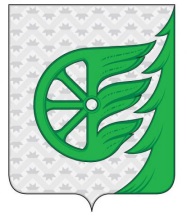 Администрация городского округа город ШахуньяНижегородской областиП О С Т А Н О В Л Е Н И Е